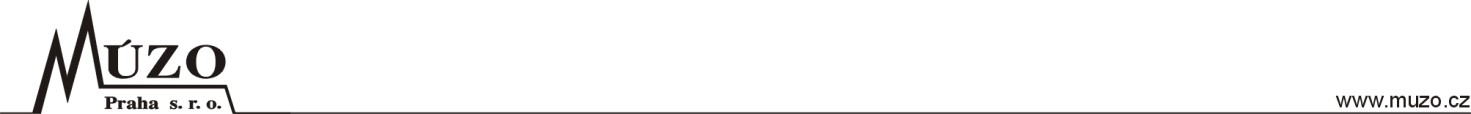 DODATEK Č. 3 KE SMLOUVĚ O DÍLO evidované u zhotovitele pod číslem jednacím 1360/14 a u objednatele pod č. j. SFZP 232852/2014, agendové číslo D.210 Tento dodatek uzavírají v souladu s ustanovením § 564 zákona č. 89/2012 Sb., občanského zákoníku (dále jen „občanský zákoník“) a v souladu s článkem 13.6 výše uvedené smlouvy, tyto smluvní strany: a Obě smluvní strany se dohodly na změně smlouvy o dílo uzavřené dne 29. 12. 2014 mezi zhotovitel a objednatelem, ve znění dodatku č. 1 ze dne 4. 11. 2015 a ve znění dodatku č. 2 ze dne 12.2.2019, evidované u zhotovitele pod č. j. 1360/14 a u objednatele pod č. j. SFZP 232852/2014, agendové číslo D.210 (dále jen „Smlouva“) následovně: Článek 1 Nové znění čl. 3.1 Smlouvy - úprava počtu uživatelů modulů Podvojné účetnictví, Závazky, Pohledávky, Smlouvy, Objednávky, Skladové hospodářství a Cestovní příkazy tuzemské.  Níže je uveden seznam modulů, ke kterým je poskytnuta Licence, dále pak počty uživatelů v jednotlivých modulech.  Článek 2 3.1 Ostatní ustanovení Smlouvy zůstávají tímto Dodatkem č. 3 nedotčena. 3.2 Tento Dodatek č. 3 ke Smlouvě je vyhotoven ve dvou exemplářích, přičemž každá smluvní strana obdrží jeden exemplář. 3.3 Tento Dodatek č. 3 nabývá platnosti dnem jeho podpisu oběma stranami. Účinnosti nabývá tento Dodatek č. 3 dnem uveřejnění v registru smluv, a to v souladu se zákonem č. 340/2015 Sb., o zvláštních podmínkách účinnosti některých smluv, uveřejňování těchto smluv a o registru smluv (zákon o registru smluv). Uveřejnění dodatku zajistí Objednatel a Zhotovitele o této skutečnosti neprodleně informuje. 3.4 Smluvní strany prohlašují, že s obsahem tohoto Dodatku č. 3 souhlasí, uzavřely jej na základě své svobodné a vážné vůle a že nebyl učiněn v tísni ani za nápadně nevýhodných podmínek. Na základě této skutečnosti připojují své podpisy. Zhotovitel MÚZO Praha s.r.o. Sídlo Politických vězňů 15, 110 00 Praha 1 Zastoupený Ing. Petrem Zaoralem a Janem Maršíkem, jednateli s.r.o. Druh organizace společnost s ručením omezeným, zapsaná v obchodním rejstříku vedeném Městským soudem v Praze oddíl C, vložka 24646 IČO 49622897 DIČ CZ49622897 Bankovní spojení XXX Objednatel Státní fond životního prostředí České republiky Sídlo Kaplanova 1931/1, 148 00 Praha 11 Korespondenční adresa Olbrachtova 2006/9, 140 00 Praha 4 Zastoupený Ing. Petrem Valdmanem, ředitelem SFŽP ČR Druh organizace Fond IČO 00020729 DIČ Neplátce DPH Bankovní spojení XXXTlustý klient Modul Počet uživatelů Podvojné účetnictví 8 Závazky 18 Pohledávky 4 Banka 5 Pokladna 3 Příkazy k úhradě 4 Smlouvy 10 Objednávky 11 Evidence majetku  8 Skladové hospodářství 6 Kniha jízd 4 Cestovní příkazy tuzemské 15 Cestovní příkazy zahraniční 2 Monitor přístup bez omezení dle oprávnění V Praze dne 6. 6. 2019V Praze dne 21. 6. 2019Za Zhotovitele:Za Objednatele:………………………………………………………………………………………………Ing. Petr ZaoralIng. Petr Valdmanředitel, jednatelŘeditel SFŽP ČR………………………………………………Jan Maršíkjednatel